Biography: Sophia has over 25 years of experience working in large healthcare systems, and in healthcare IT consulting. Sophia is a highly resourceful leader that serves as a change agent to promote clinician adoption of new technology, and possesses the ability to translate multifaceted processes and regulations into successful strategic roadmaps for systems and stakeholders.  She is an expert in nursing and physician workflow processes, EHR design and implementation, CMS regulatory reporting requirements, and known for building and developing highly effective teams.One of Sophia’s biggest passion is the ability to effectively guide leaders and mentor new hires in looking at technology as a way to not only improve the patient and provider experience, but to enhance the clinical outcomes and operational processes. An RN, with a Masters in Nursing Administration, certified Six Sigma Green belt, fluent in Spanish, she is an effective coach with strong facilitation and presentation skills. Born and proud to be a New Jersey native, Sophia currently resides in Orlando, Florida, and serves as the Program Chair for the Central North Florida HIMSS Chapter. 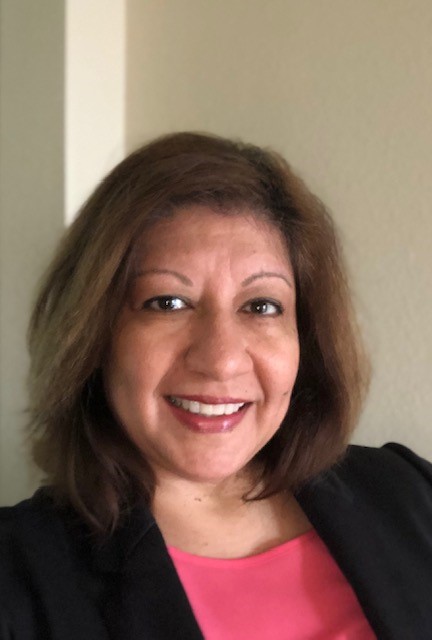 